Избирком Хакасии определился с количеством бюллетеней на выборах регионального уровня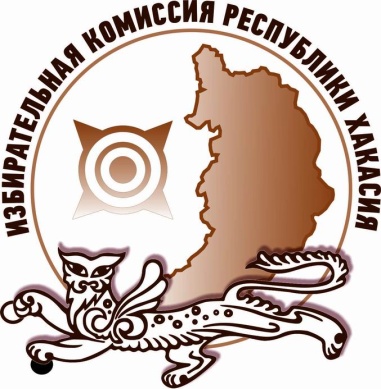 Избирательная комиссия Республики Хакасия утвердила количество избирательных бюллетеней для голосования на выборах Главы Республики Хакасия и депутатов Верховного Совета Республики Хакасия седьмого созыва. Решение об определении количества бюллетеней принимается в соответствии с законодательством, а также с учетом численности избирателей, зарегистрированных на территории Хакасии по состоянию на 1 июля 2018 года.На выборах Главы Республики Хакасия, депутатов Верховного Совета Хакасии седьмого созыва по одномандатным избирательным округам и депутатов Верховного Совета Хакасии по республиканскому избирательному округу будет изготовлено по 370 000 экземпляров избирательных бюллетеней.Кроме того, утверждено распределение бюллетеней по избирательным комиссиям республики.Отдел общественных связей и информации ИК РХ23-94-37